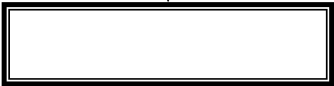 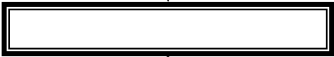 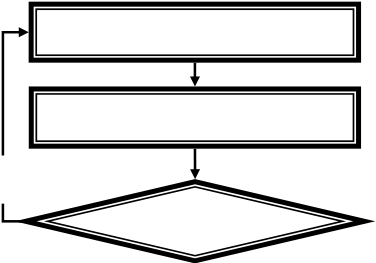 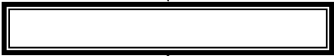 附圖二	   補助耐震能力詳細評估作業流程申請人檢具申請相關文件     新竹縣政府受理申請不合格書面審查合格        新竹縣政府核發  補助同意函予申請人申請人洽評估機構簽訂契約評估機構辦理詳細評估作業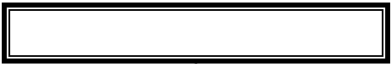 完成詳細評估報告書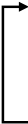 未通過	      審查機構進行審查通過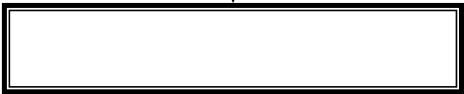                                 撥付評估費用予評估機構、審查費用予審查機構